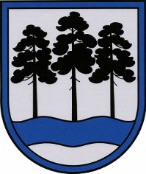 OGRES  NOVADA  PAŠVALDĪBAReģ.Nr.90000024455, Brīvības iela 33, Ogre, Ogres nov., LV-5001tālrunis 65071160, e-pasts: ogredome@ogresnovads.lv, www.ogresnovads.lv SAISTOŠIE NOTEIKUMI Ogrē2022.gada 22.decembrī                                                                                              Nr.26/2022(protokols Nr.29; 28.)Grozījumi Ogres novada pašvaldības 2022.gada 27.janvāra saistošajos noteikumos Nr.5/2022 “Par Ogres novada pašvaldības 2022.gada konsolidēto budžetu”Izdoti saskaņā ar likuma“Par pašvaldībām” 46.pantu un likumu “Par pašvaldību budžetiem”Izdarīt Ogres novada pašvaldības 2022.gada 27.janvāra saistošajos noteikumos Nr.5/2022 „Par Ogres novada pašvaldības 2022.gada konsolidēto budžetu” šādus grozījumus: Izteikt 1.punktu šādā redakcijā:„1. Apstiprināt Ogres novada pašvaldības 2022. gada pamatbudžeta ieņēmumus    92 269 630 euro (deviņdesmit divi miljoni divi simti sešdesmit deviņi tūkstoši seši simti trīsdesmit euro) saskaņā ar Pielikums Nr.1.”Izteikt 2.punktu šādā redakcijā: “2. Apstiprināt Ogres novada pašvaldības 2022. gada pamatbudžeta izdevumus     136 482 240 euro (viens simts trīsdesmit seši miljoni četri simti astoņdesmit divi tūkstoši divi simti četrdesmit euro)  saskaņā ar Pielikums Nr.2.”Izteikt 3.punktu šādā redakcijā:“3. Noteikt 2022.gada budžetā 37 150 218 euro (trīsdesmit septiņi miljoni viens simts piecdesmit tūkstoši divi simti astoņpadsmit euro) lielu Valsts kases kredītu Ogres novada pašvaldības projektu nodrošināšanai saskaņā ar Pielikums Nr.3.”Izteikt 5.punktu šādā redakcijā:“5. Noteikt finansējumu aizņēmumu atmaksai 6 338 332 euro (seši miljoni trīs simti trīsdesmit astoņi tūkstoši trīs simti trīsdesmit divi euro) saskaņā ar Pielikums Nr.4.”Izteikt 61. punktu šādā redakcijā:		“61. Ogres novada pašvaldības 2022.gada budžetā  apstiprināt ieguldījumu Ogres novada pašvaldības SIA “Ikšķiles māja” pamatkapitālā   30 947 euro.Izteikt pielikumu Nr.5 jaunā redakcijā.Izteikt 9.punktu šādā redakcijā:“ 9. Noteikt 2022.gadā pamatbudžeta atlikumu uz gada beigām 1 919 165 euro (viens miljons deviņi simti deviņpadsmit tūkstoši simtu sešdesmit pieci euro).”Domes priekšsēdētājs					                         	  E.Helmanis